УТВЕРЖДАЮДиректоргосударственного учреждения «Мозырский районный учебно-методический центр»			М.Г.СтариковаПраграмаправядзення інструктыўна-метадычнай нарады па тэме“Асаблівасці арганізацыі адукацыйнага працэсу пры вывучэнні вучэбных прадметаў “Беларуская мова” і “Беларуская літаратура”для настаўнікаў беларускай мовы і літаратуры 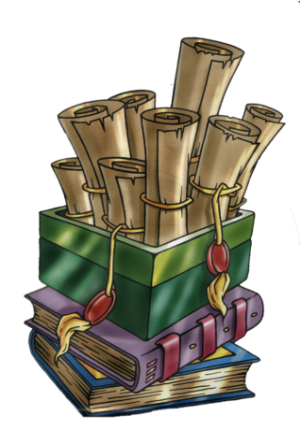 Мазыр, 2021Дата правядзення: 20.08.2021 (пач. у 14.00)Месца правядзення: дзяржаўная ўстанова адукацыі «Сярэдняя школа №16 г.Мазыра»Форма і від правядзення: калектыўная, інструктыўна-метадычная нарадаУдзельнікі: настаўнікі беларускай мовы і літаратуры, метадыст ДУ “Мазырскі раённы вучэбна-метадычны цэнтр”Мэта: удасканаленне прафесійных кампетэнцый педагогаў па нарматыўнаму прававому і навукова-метадычнаму забеспячэнню арганізацыі навучальнага працэсу пры вывучэнні вучэбных прадметаў “Беларуская мова” і “Беларуская літаратура” у 2021/2022 навучальным годзеЗадачы:азнаёміць з тэндэнцыямі развіцця моўнай адукацыі ва ўстановах агульнай сярэдняй адукацыі раёна, актуальнымі праблемамі і шляхамі іх вырашэння”; спланаваць работу раённага рэсурснага цэнтра на 2021/2022 навучальны год;прадставіць эфектыўны вопыт педагогаў па фарміраванні комплекснай адукацыйнай прасторы ў навучальных кабінетах беларускай мовы і літаратуры;азнаёміць з асаблівасцямі адукацыйнага працэсу пры вывучэнні вучэбных прадметаў “Беларуская мова” і “Беларуская літаратурава” у 2021/2022 навучальным годзе ва ўстановах агульнай сярэдняй адукацыіПарадак  правядзення  пасяджэння:  13.30–14.00   Рэгістрацыя ўдзельнікаўДамасевіч В.А., настаўнік беларускай мовы і літаратуры ДУА«Сярэдняя школа №16г.Мазыра»14.00–14.10 Адкрыццё пасяджэння, актуалізацыя тэмы. Аб выпаўненні рашэнняў пратакола №4 ад 25.05.2021 Яраш Таццяна Леанідаўна., кіраўнік раённага рэсурснага цэнтра па беларускай мове і літаратуры ДУА “Сярэдняя школа №16 г.Мазыра”Юдзіна Алеся Генадзьеўна, метадыст ДУ “Мазырскі раённы вучэбна-метадычны цэнтр”Тэарытычная частка:Пытанні для абмеркавання:14.10–14.25  Асаблівасці арганізацыі адукацыйнага працэсу пры вывучэнні вучэбных прадметаў “Беларуская мова” і “Беларуская літаратура” ў 2021/2022 вучэбным годзеЯраш Таццяна Леанідаўна., настаўнік беларускай мовы і літаратуры ДУА “Сярэдняя школа №16 г.Мазыра”, кіраўнік раённага рэсурснага цэнтра 14.25–14.40 Абноўленыя вучэбныя праграмы і вучэбныя дапаможнікі па вучэбных прадметах “Беларуская мова”, “Беларуская літаратура”, асаблівасці працы з імі пры арганізацыі вучэбна-пазнавальнай дзейнасці вучняўСудас Аліна Мар’янаўна, настаўнік беларускай мовы і літаратуры ДУА “Сярэдняя школа №14 г.Мазыра”14.25–14.40 Эфектыўнасць выкарыстання ў адукацыйным працэсе кампанентаў вучэбна-метадычных комплексаў па вучэбных прадметах “Беларуская мова”, “Беларуская літаратура”; адзіны інфармацыйна-адукацыйны рэсурс: прызначэнне, змест, магчымасці выкарыстання ў адукацыйным працэсеМіхайлава Святлана Уладзіміраўна, настаўнік беларускай мовы і літаратуры ДУА “Козенская сярэдняя школа Мазырскага раёна”14.40–14.55  Тэндэнцыі развіцця моўнай адукацыі ва ўстановах агульнай сярэдняй адукацыі раёна, актуальныя праблемы і шляхі іх вырашэння. Планаванне работы раённага рэсурснага цэнтра на 2021/2022 навучальны годЮдзіна Алеся Генадзьеўна, метадыст ДУ “Мазырскі раённы вучэбна-метадычны цэнтр”14.55–15.10 Фарміраванне комплекснай адукацыйнай прасторы ў навучальных кабінетах беларускай мовы і літаратуры Прозарава Людміла Іванаўна, настаўнік беларускай мовы і літаратуры ДУА “Сярэдняя школа №16 г.Мазыра”15.10–15.25 Анкетаванне педагогаў “Ацэньванне якасці і актуальнасці часопісаў “Беларуская мова і літаратура”, “Роднае слова” у практычнай дзейнасці педагога Есіс Яўген Валер’евіч, настаўнік беларускай мовы і літаратуры ДУА “Сярэдняя школа №16 г.Мазыра”15.25–15.35 Адкрыты мікрафон, пытанні-адказы. Азнаямленне з праектам рашэнняЯраш Т.Л., настаўнік беларускай мовы і літаратуры ДУА “Сярэдняя школа №16 г.Мазыра”, кіраўнік раённага рэсурснага цэнтра Юдзіна Алеся Генадзьеўна, метадыст ДУ “Мазырскі раённы вучэбна-метадычны цэнтр”Кіраўнік раённага рэсурсного цэнтра 								Т.Л. ЯрашУЗГОДНЕНАМетадыст цэнтра                         А.Г.Юдзіна11.08.2021